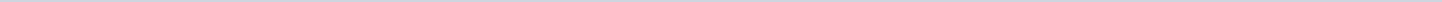 Geen documenten gevonden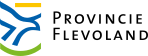 Provincie FlevolandAangemaakt op:Provincie Flevoland29-03-2024 07:14Declaratieregister0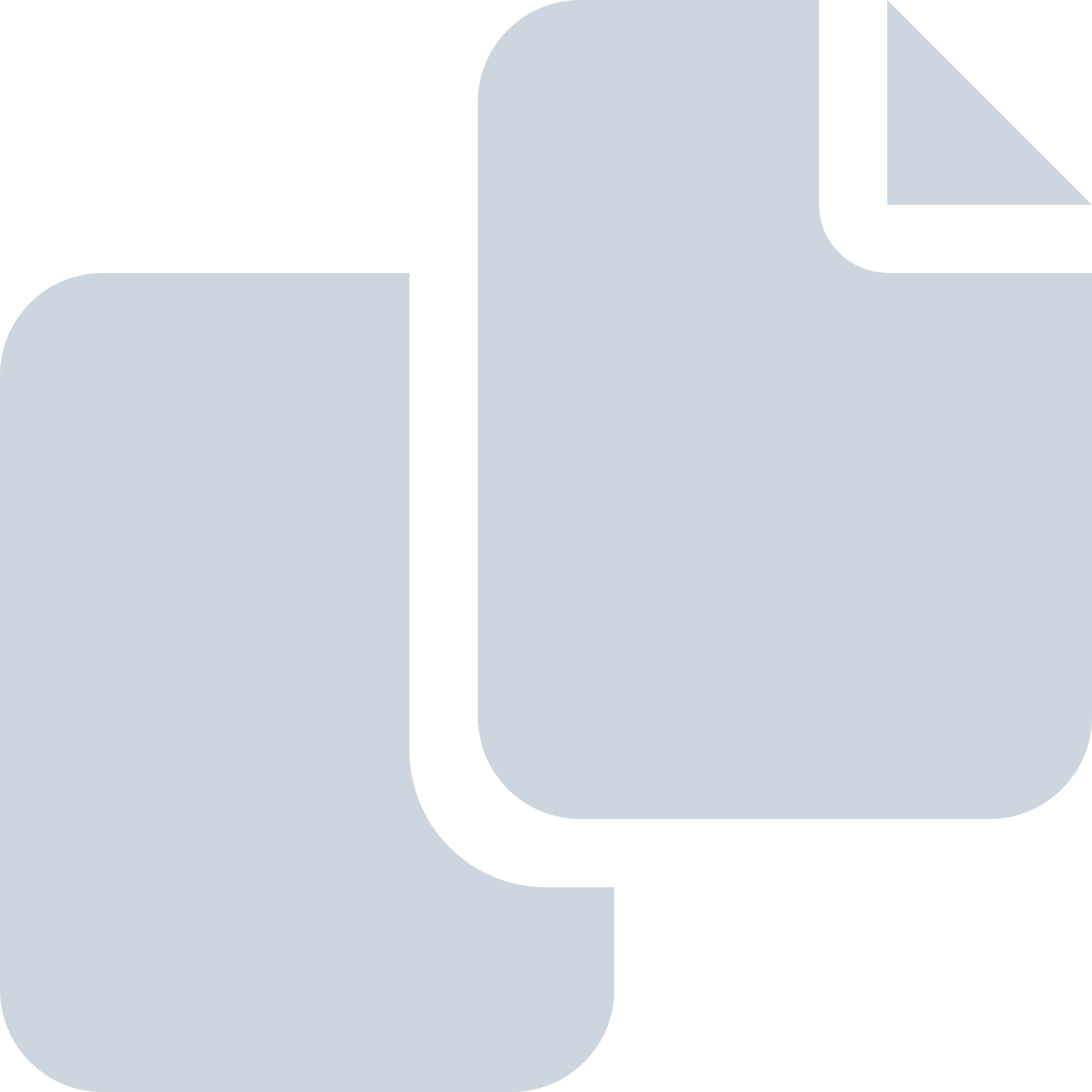 Periode: december 2018